Application Link: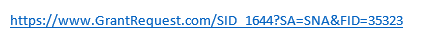 _____________________________________________________________________________________Link brings you to Grants Login Homepage: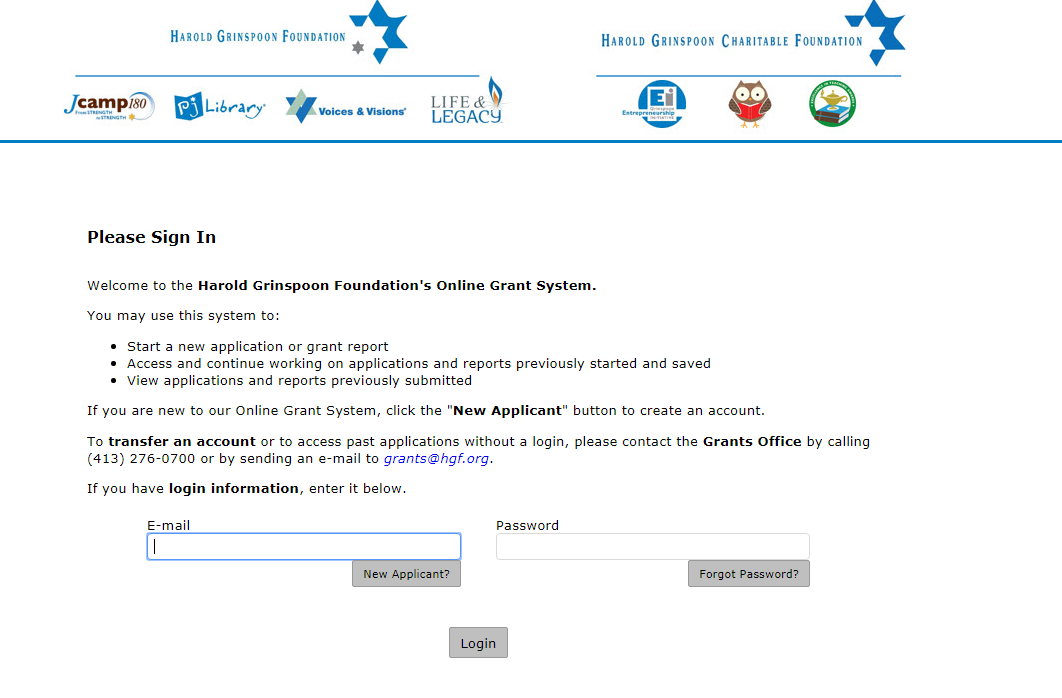 _____________________________________________________________________________________Enter email and password (If camp already has account from previous matching campaign).If no account, please select “New Applicant?”: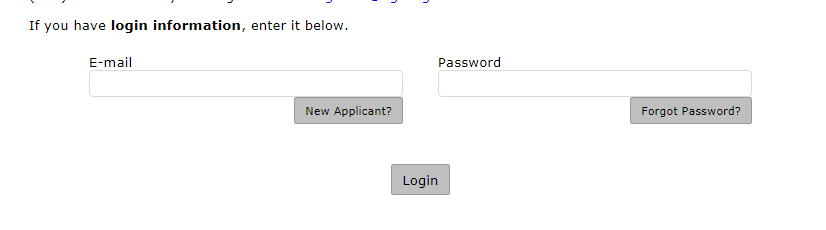 _____________________________________________________________________________________If new applicant--Type in email and choose a password: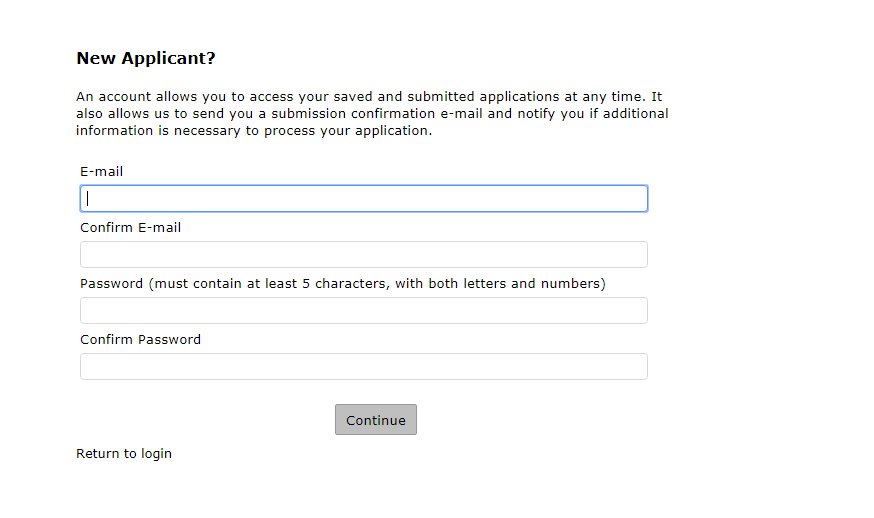 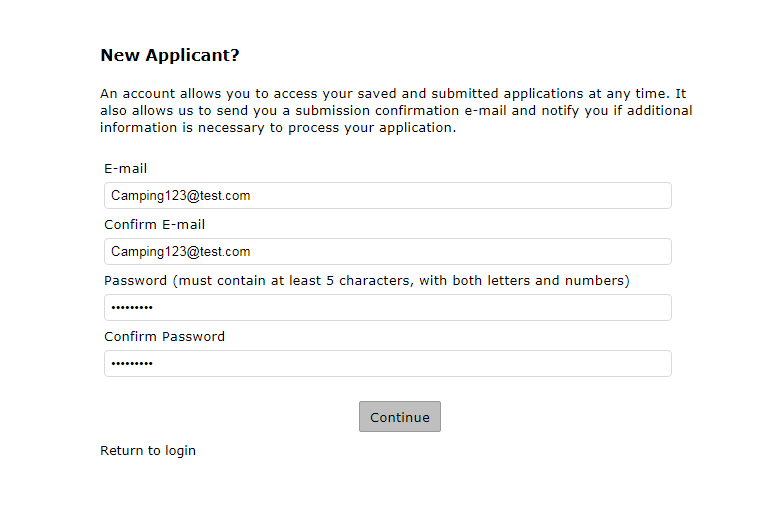 _____________________________________________________________________________________After the email and password is entered, you will be brought to the application.Please complete each labeled tab. On the 5th tab, you will be able to review your Chai Match 5 application as a whole: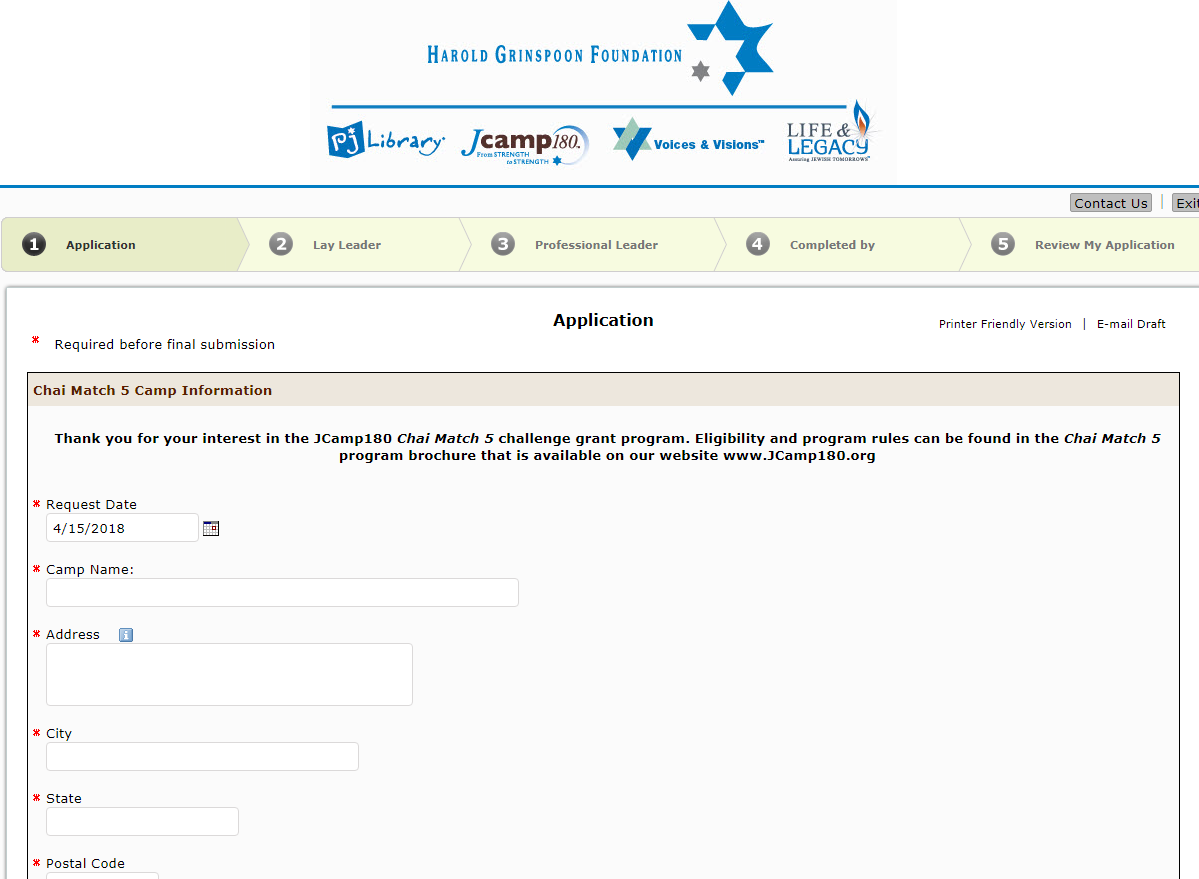 _____________________________________________________________________________________You can save your application at any time, just scroll to the bottom of the page you are on and select “Save & finish later”: 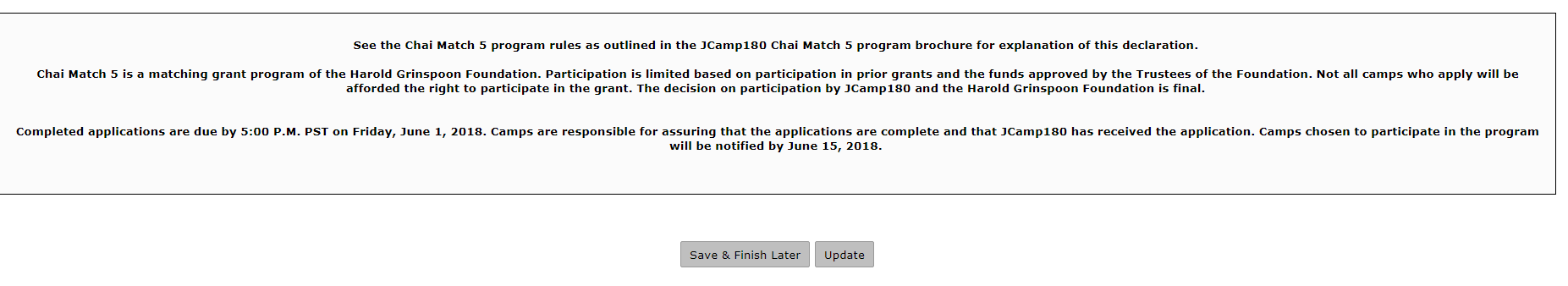 _____________________________________________________________________________________Once you have completed the application, at the bottom of the 5th page, please select “Submit”: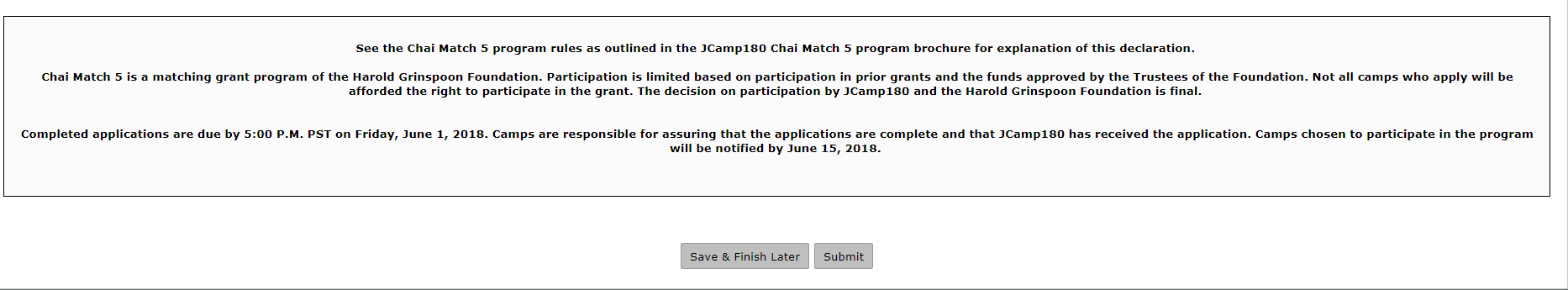 _____________________________________________________________________________________Once the application has been submitted, you will receive a confirmation email to the email address you logged in with to create the application: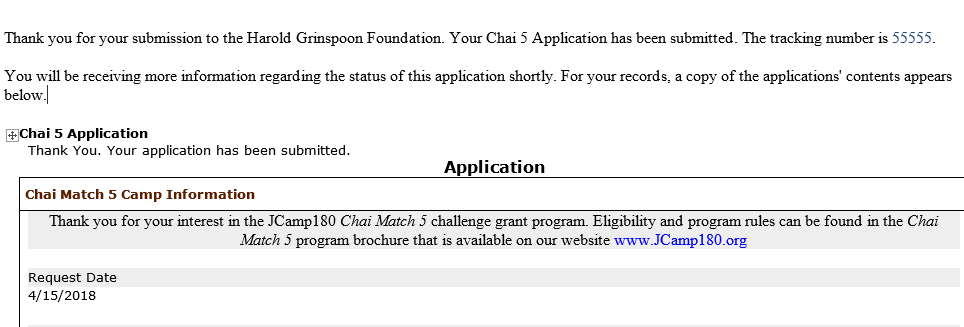 _____________________________________________________________________________________**IMPORTANT**If you need to save the application and come back to it at another time, please follow the directions below to access the existing application:Go to HGF.Org and click on “Grants” in the green ribbon: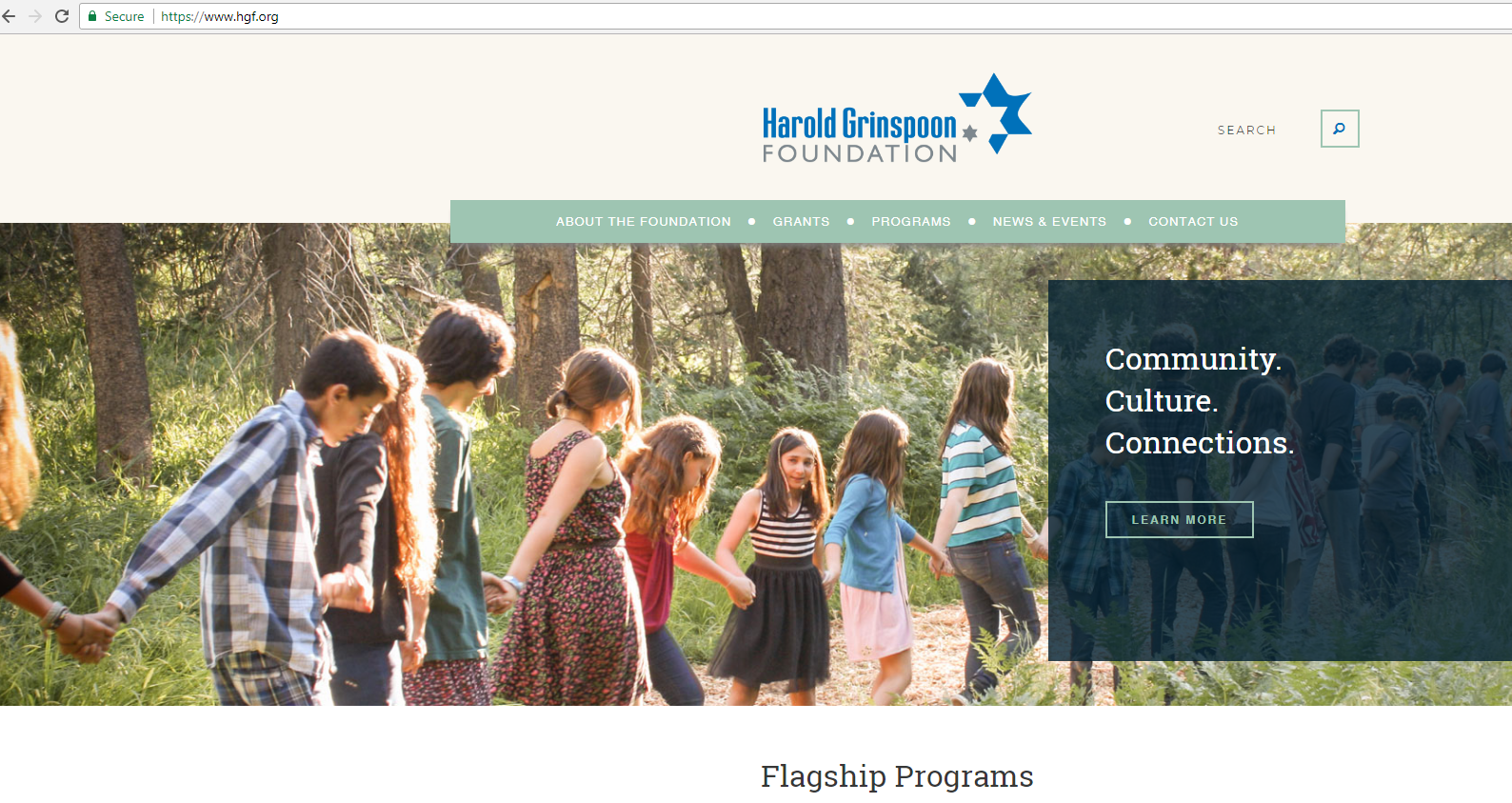 Select “Log in to Grants”: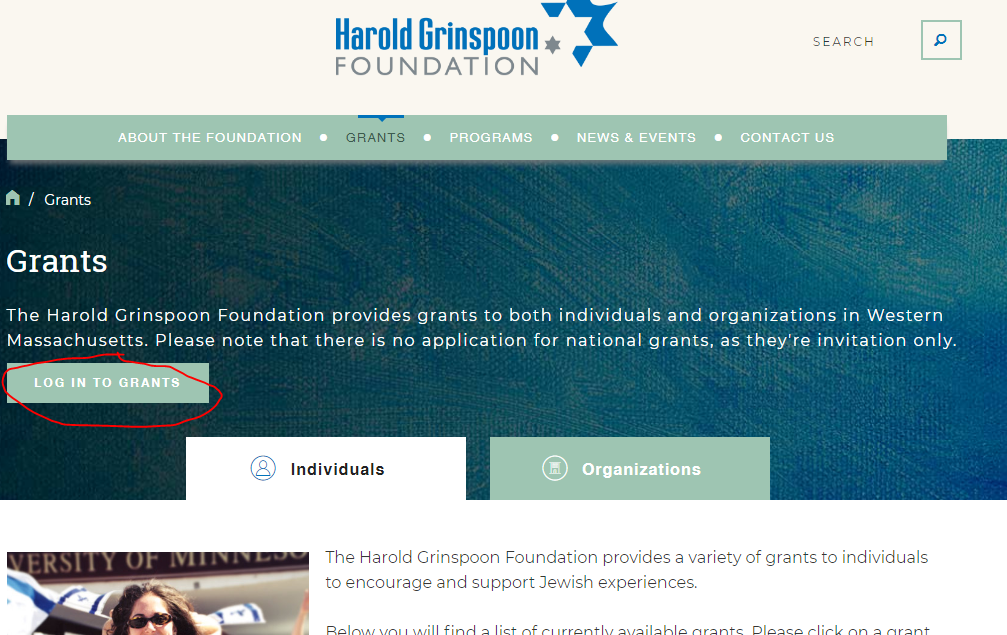 Enter the same email and password you used to start the application: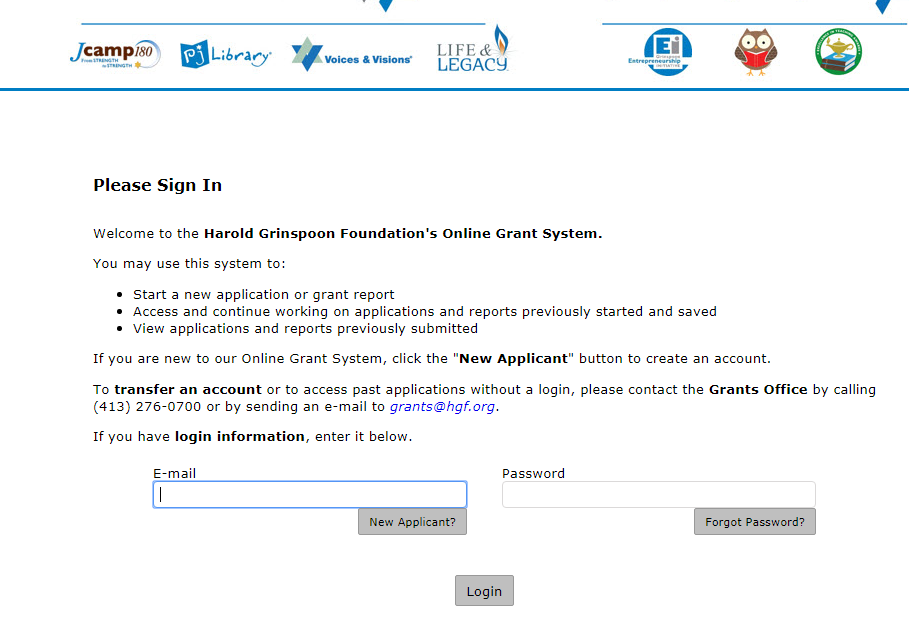 You will see your in progress Chai Match 5 application. You will be able to click into it and resume the application!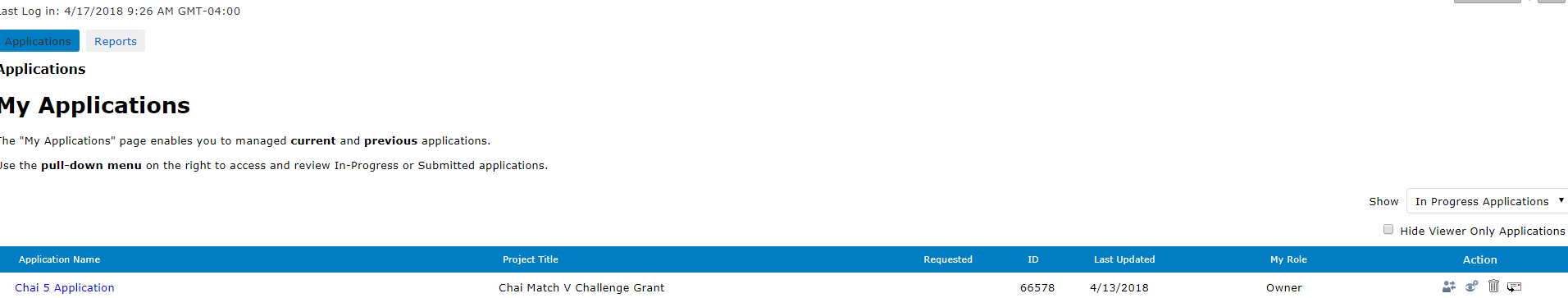 *Any Questions, please contact Grants@hgf.org 